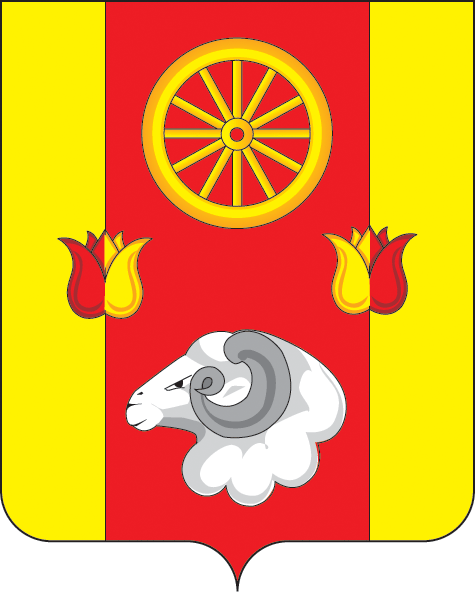 Администрация Киевского сельского поселенияПОСТАНОВЛЕНИЕ 22.03.2024                                               № 42                                               с.КиевкаО внесении изменений в постановление Администрации Киевского сельского поселенияот 24.07.2020 № 85В соответствии с постановлением Правительства Ростовской области от 17.10.2022 № 870 «О внесении изменений в постановление Правительства Ростовской области от 06.04.2015 № 243»РЕШИЛО:1. Внести изменения в постановление Администрации Киевского сельского поселения от 24.07.2020 № 85 «Об установлении Порядка определения цены земельных участков, находящихся в муниципальной собственности Киевского сельского поселения, при продаже таких земельных участков без проведения торгов» согласно приложению, к настоящему постановлению.2. Настоящее постановление вступает в силу со дня его официального опубликования.3. Контроль исполнения настоящего постановления оставляю за собой.Глава АдминистрацииКиевского сельского поселения                                               Г.Г. ГоловченкоПриложениек постановлениюАдминистрации Киевскогосельского поселенияот 22.03.2024 № 42«Приложениек постановлениюАдминистрации Киевскогосельского поселенияот 24.07.2020 № 85ИЗМЕНЕНИЯ,вносимые в постановление Администрации Киевского сельского поселения  от 24.07.2020 № 85 «Об установлении Порядка определения цены земельных участков, находящихся в муниципальной собственности Киевского сельского поселения, при продаже таких земельных участков без проведения торгов»В приложении:1. Дополнить пунктом 4.1 следующего содержания:«4.1. В случае предоставления земельных участков в соответствии с подпунктом «а» пункта 1 Постановления Правительства Российской Федерации от 09.04.2022 № 629 «Об особенностях регулирования земельных отношений в Российской Федерации в 2022 году» цена таких земельных участков определяется в следующем размере:20 процентов кадастровой стоимости земельного участка - до истечения трех лет с момента заключения договора аренды земельного участка либо передачи прав и обязанностей по договору аренды земельного участка;15 процентов кадастровой стоимости земельного участка - по истечении трех лет с момента заключения договора аренды земельного участка либо передачи прав и обязанностей по договору аренды земельного участка;10 процентов кадастровой стоимости земельного участка - по истечении пяти лет с момента заключения договора аренды земельного участка либо передачи прав и обязанностей по договору аренды земельного участка;7 процентов кадастровой стоимости земельного участка - по истечении семи лет с момента заключения договора аренды земельного участка либо передачи прав и обязанностей по договору аренды земельного участка;5 процентов кадастровой стоимости земельного участка - по истечении десяти лет с момента заключения договора аренды земельного участка либо передачи прав и обязанностей по договору аренды земельного участка.».2. Дополнить пунктом 5.3 следующего содержания:«5.3. В случае предоставления земельных участков в соответствии с подпунктом «а» пункта 1 Постановления Правительства Российской Федерации от 09.04.2022 № 629 «Об особенностях регулирования земельных отношений в Российской Федерации в 2022 году» цена таких земельных участков определяется в следующем размере:20 процентов рыночной стоимости земельного участка - до истечения трех лет с момента заключения договора аренды земельного участка либо передачи прав и обязанностей по договору аренды земельного участка;15 процентов рыночной стоимости земельного участка - по истечении трех лет с момента заключения договора аренды земельного участка либо передачи прав и обязанностей по договору аренды земельного участка;10 процентов рыночной стоимости земельного участка - по истечении пяти лет с момента заключения договора аренды земельного участка либо передачи прав и обязанностей по договору аренды земельного участка;7 процентов рыночной стоимости земельного участка - по истечении семи лет с момента заключения договора аренды земельного участка либо передачи прав и обязанностей по договору аренды земельного участка;5 процентов рыночной стоимости земельного участка - по истечении десяти лет с момента заключения договора аренды земельного участка либо передачи прав и обязанностей по договору аренды земельного участка.».